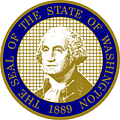 November 9, 2020The Honorable Jay InsleeGovernorState of WashingtonOlympia WA  98504Dear Governor Inslee:We are in receipt of your letter dated October 30, 2020 requesting extension of the statutory waivers and suspensions ordered in Proclamations 20-15, 20-20, 20-21, 20-23, 20-28, 20-29, 20-30, 20-31, 20-32, 20-36, 20-41, 20-43, 20-44, 20-45, 20-48, 20-49, 20-51, 20-52, 20-56, 20-58, 20-59, 20-63, 20-64, 20-65, 20-66, 20-69 and 20-74.   Senator Billig and Speaker Jinkins support extending these proclamations for the time periods requested  but Senator Schoesler and Representative Wilcox support shorter extensions.  As RCW 43.06.220(4) requires the agreement of all four caucus leaders, we hereby extend the statutory waivers and suspensions in these proclamations until 11:59 p.m. December 7, 2020.   Sincerely,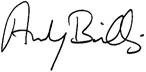 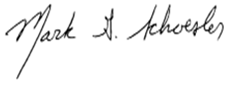 ANDY BILLIG						MARK SCHOESLERSenate Majority Leader				Senate Minority Leader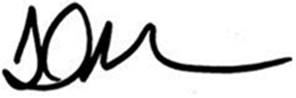 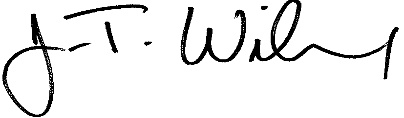 LAURIE JINKINS					J.T. WILCOXSpeaker of the House					House Minority Leader